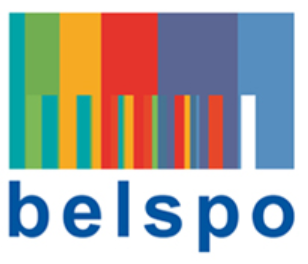 annexe I :formulaire de demande d'autorisation pour une activité de lancement, d'opération de vol ou de guidage d'objet spatialLe présent formulaire est établi conformément à l'article 7, §5, de la loi du 17 septembre 2005 relative aux activités de lancement, d'opération de vol ou de guidage d'objets spatiaux (ci-après "la loi"), et à l'article 14, §2, de l'arrêté royal du 15 mars 2022 portant exécution de certaines dispositions de ladite loi (ci-après "l'arrêté royal").Le présent formulaire est établi conformément à l'article 7, §5, de la loi du 17 septembre 2005 relative aux activités de lancement, d'opération de vol ou de guidage d'objets spatiaux (ci-après "la loi"), et à l'article 14, §2, de l'arrêté royal du 15 mars 2022 portant exécution de certaines dispositions de ladite loi (ci-après "l'arrêté royal").Les données à caractère personnel au sens du Règlement UE 2016/679, qui sont collectées au moyen du présent formulaire ou des documents qui y sont annexés, sont traitées conformément à la législation qui leur est applicable, selon les modalités définies à l'article 15 de l'arrêté royal.Les données à caractère personnel au sens du Règlement UE 2016/679, qui sont collectées au moyen du présent formulaire ou des documents qui y sont annexés, sont traitées conformément à la législation qui leur est applicable, selon les modalités définies à l'article 15 de l'arrêté royal.La communication d'informations spécifiques sensibles ou confidentielles non classifiées (au sens de la loi du 11 décembre 1998 relative à la classification et aux habilitations de sécurité) en annexe du présent formulaire peut se faire au moyen du présent formulaire. Les informations sensibles ou confidentielles doivent être identifiées comme telles par le demandeur. Ces informations ne font pas l'objet d'une publication au sein du répertoire visé à l'article 14, §1er, de l'arrêté royal. La communication d'informations spécifiques sensibles ou confidentielles non classifiées (au sens de la loi du 11 décembre 1998 relative à la classification et aux habilitations de sécurité) en annexe du présent formulaire peut se faire au moyen du présent formulaire. Les informations sensibles ou confidentielles doivent être identifiées comme telles par le demandeur. Ces informations ne font pas l'objet d'une publication au sein du répertoire visé à l'article 14, §1er, de l'arrêté royal. La communication d'informations classifiées en annexe du présent formulaire se fait en conformité avec les dispositions de la loi du 11 décembre 1998 relative à la classification et aux habilitations de sécurité.La communication d'informations classifiées en annexe du présent formulaire se fait en conformité avec les dispositions de la loi du 11 décembre 1998 relative à la classification et aux habilitations de sécurité.I.INFORMATIONS RELATIVES À L'OPÉRATEURINFORMATIONS RELATIVES À L'OPÉRATEURINFORMATIONS RELATIVES À L'OPÉRATEURINFORMATIONS RELATIVES À L'OPÉRATEURINFORMATIONS RELATIVES À L'OPÉRATEURINFORMATIONS RELATIVES À L'OPÉRATEURL'opérateur est défini par la loi comme toute personne (physique ou morale) qui mène ou entreprend de mener les activités visées par la présente loi en assurant, seule ou conjointement, le contrôle effectif de l'objet spatial. L'opérateur est défini par la loi comme toute personne (physique ou morale) qui mène ou entreprend de mener les activités visées par la présente loi en assurant, seule ou conjointement, le contrôle effectif de l'objet spatial. L'opérateur est défini par la loi comme toute personne (physique ou morale) qui mène ou entreprend de mener les activités visées par la présente loi en assurant, seule ou conjointement, le contrôle effectif de l'objet spatial. L'opérateur est défini par la loi comme toute personne (physique ou morale) qui mène ou entreprend de mener les activités visées par la présente loi en assurant, seule ou conjointement, le contrôle effectif de l'objet spatial. L'opérateur est défini par la loi comme toute personne (physique ou morale) qui mène ou entreprend de mener les activités visées par la présente loi en assurant, seule ou conjointement, le contrôle effectif de l'objet spatial. L'opérateur est défini par la loi comme toute personne (physique ou morale) qui mène ou entreprend de mener les activités visées par la présente loi en assurant, seule ou conjointement, le contrôle effectif de l'objet spatial. L'opérateur est défini par la loi comme toute personne (physique ou morale) qui mène ou entreprend de mener les activités visées par la présente loi en assurant, seule ou conjointement, le contrôle effectif de l'objet spatial. Le contrôle effectif est défini par la loi comme l'autorité exercée sur l'activation des moyens de commande ou de télécommande et, le cas échéant, des moyens de surveillance associés, nécessaires à l'exécution des activités de lancement, d'opération de vol ou de guidage d'un ou de plusieurs objets spatiauxLe contrôle effectif est défini par la loi comme l'autorité exercée sur l'activation des moyens de commande ou de télécommande et, le cas échéant, des moyens de surveillance associés, nécessaires à l'exécution des activités de lancement, d'opération de vol ou de guidage d'un ou de plusieurs objets spatiauxLe contrôle effectif est défini par la loi comme l'autorité exercée sur l'activation des moyens de commande ou de télécommande et, le cas échéant, des moyens de surveillance associés, nécessaires à l'exécution des activités de lancement, d'opération de vol ou de guidage d'un ou de plusieurs objets spatiauxLe contrôle effectif est défini par la loi comme l'autorité exercée sur l'activation des moyens de commande ou de télécommande et, le cas échéant, des moyens de surveillance associés, nécessaires à l'exécution des activités de lancement, d'opération de vol ou de guidage d'un ou de plusieurs objets spatiauxLe contrôle effectif est défini par la loi comme l'autorité exercée sur l'activation des moyens de commande ou de télécommande et, le cas échéant, des moyens de surveillance associés, nécessaires à l'exécution des activités de lancement, d'opération de vol ou de guidage d'un ou de plusieurs objets spatiauxLe contrôle effectif est défini par la loi comme l'autorité exercée sur l'activation des moyens de commande ou de télécommande et, le cas échéant, des moyens de surveillance associés, nécessaires à l'exécution des activités de lancement, d'opération de vol ou de guidage d'un ou de plusieurs objets spatiauxLe contrôle effectif est défini par la loi comme l'autorité exercée sur l'activation des moyens de commande ou de télécommande et, le cas échéant, des moyens de surveillance associés, nécessaires à l'exécution des activités de lancement, d'opération de vol ou de guidage d'un ou de plusieurs objets spatiauxDans le cas d'un objet spatial qui n'est pas susceptible d'être opéré en vol ou d'être guidé une fois en orbite, l'opérateur est réputé être la personne qui donne l’ordre de mise à poste de l'objet.Dans le cas d'un objet spatial qui n'est pas susceptible d'être opéré en vol ou d'être guidé une fois en orbite, l'opérateur est réputé être la personne qui donne l’ordre de mise à poste de l'objet.Dans le cas d'un objet spatial qui n'est pas susceptible d'être opéré en vol ou d'être guidé une fois en orbite, l'opérateur est réputé être la personne qui donne l’ordre de mise à poste de l'objet.Dans le cas d'un objet spatial qui n'est pas susceptible d'être opéré en vol ou d'être guidé une fois en orbite, l'opérateur est réputé être la personne qui donne l’ordre de mise à poste de l'objet.Dans le cas d'un objet spatial qui n'est pas susceptible d'être opéré en vol ou d'être guidé une fois en orbite, l'opérateur est réputé être la personne qui donne l’ordre de mise à poste de l'objet.Dans le cas d'un objet spatial qui n'est pas susceptible d'être opéré en vol ou d'être guidé une fois en orbite, l'opérateur est réputé être la personne qui donne l’ordre de mise à poste de l'objet.Dans le cas d'un objet spatial qui n'est pas susceptible d'être opéré en vol ou d'être guidé une fois en orbite, l'opérateur est réputé être la personne qui donne l’ordre de mise à poste de l'objet.Seule la demande d'autorisation introduite par l'opérateur est recevable. Le demandeur est donc réputé répondre aux critères légaux de définition de l'opérateur.Seule la demande d'autorisation introduite par l'opérateur est recevable. Le demandeur est donc réputé répondre aux critères légaux de définition de l'opérateur.Seule la demande d'autorisation introduite par l'opérateur est recevable. Le demandeur est donc réputé répondre aux critères légaux de définition de l'opérateur.Seule la demande d'autorisation introduite par l'opérateur est recevable. Le demandeur est donc réputé répondre aux critères légaux de définition de l'opérateur.Seule la demande d'autorisation introduite par l'opérateur est recevable. Le demandeur est donc réputé répondre aux critères légaux de définition de l'opérateur.Seule la demande d'autorisation introduite par l'opérateur est recevable. Le demandeur est donc réputé répondre aux critères légaux de définition de l'opérateur.Seule la demande d'autorisation introduite par l'opérateur est recevable. Le demandeur est donc réputé répondre aux critères légaux de définition de l'opérateur.Aux termes de l'article 2, §1er, de la loi, l'activité faisant l'objet de la demande doit être menée sous juridiction belge, c'est-à-dire sur le territoire belge ou dans un lieu soumis à la juridiction de l'Etat belge, ou au moyen d'installations ou de véhicules placés sous la juridiction de l'Etat belge. Ceci implique que l'exercice du contrôle effectif doit se faire dans un tel lieu. Dans le cas d'une personne morale, l'exercice du contrôle effectif et le pouvoir de décision qu'il implique doit être localisé en Belgique.Aux termes de l'article 2, §1er, de la loi, l'activité faisant l'objet de la demande doit être menée sous juridiction belge, c'est-à-dire sur le territoire belge ou dans un lieu soumis à la juridiction de l'Etat belge, ou au moyen d'installations ou de véhicules placés sous la juridiction de l'Etat belge. Ceci implique que l'exercice du contrôle effectif doit se faire dans un tel lieu. Dans le cas d'une personne morale, l'exercice du contrôle effectif et le pouvoir de décision qu'il implique doit être localisé en Belgique.Aux termes de l'article 2, §1er, de la loi, l'activité faisant l'objet de la demande doit être menée sous juridiction belge, c'est-à-dire sur le territoire belge ou dans un lieu soumis à la juridiction de l'Etat belge, ou au moyen d'installations ou de véhicules placés sous la juridiction de l'Etat belge. Ceci implique que l'exercice du contrôle effectif doit se faire dans un tel lieu. Dans le cas d'une personne morale, l'exercice du contrôle effectif et le pouvoir de décision qu'il implique doit être localisé en Belgique.Aux termes de l'article 2, §1er, de la loi, l'activité faisant l'objet de la demande doit être menée sous juridiction belge, c'est-à-dire sur le territoire belge ou dans un lieu soumis à la juridiction de l'Etat belge, ou au moyen d'installations ou de véhicules placés sous la juridiction de l'Etat belge. Ceci implique que l'exercice du contrôle effectif doit se faire dans un tel lieu. Dans le cas d'une personne morale, l'exercice du contrôle effectif et le pouvoir de décision qu'il implique doit être localisé en Belgique.Aux termes de l'article 2, §1er, de la loi, l'activité faisant l'objet de la demande doit être menée sous juridiction belge, c'est-à-dire sur le territoire belge ou dans un lieu soumis à la juridiction de l'Etat belge, ou au moyen d'installations ou de véhicules placés sous la juridiction de l'Etat belge. Ceci implique que l'exercice du contrôle effectif doit se faire dans un tel lieu. Dans le cas d'une personne morale, l'exercice du contrôle effectif et le pouvoir de décision qu'il implique doit être localisé en Belgique.Aux termes de l'article 2, §1er, de la loi, l'activité faisant l'objet de la demande doit être menée sous juridiction belge, c'est-à-dire sur le territoire belge ou dans un lieu soumis à la juridiction de l'Etat belge, ou au moyen d'installations ou de véhicules placés sous la juridiction de l'Etat belge. Ceci implique que l'exercice du contrôle effectif doit se faire dans un tel lieu. Dans le cas d'une personne morale, l'exercice du contrôle effectif et le pouvoir de décision qu'il implique doit être localisé en Belgique.Aux termes de l'article 2, §1er, de la loi, l'activité faisant l'objet de la demande doit être menée sous juridiction belge, c'est-à-dire sur le territoire belge ou dans un lieu soumis à la juridiction de l'Etat belge, ou au moyen d'installations ou de véhicules placés sous la juridiction de l'Etat belge. Ceci implique que l'exercice du contrôle effectif doit se faire dans un tel lieu. Dans le cas d'une personne morale, l'exercice du contrôle effectif et le pouvoir de décision qu'il implique doit être localisé en Belgique.I.1.identificationidentificationidentificationidentificationidentificationidentificationI.1.1.personne physiquepersonne physiquepersonne physiquepersonne physiquepersonne physiquepersonne physiqueNOM: NOM: NOM: NOM: NOM: NOM: NOM: prénom: prénom: prénom: prénom: prénom: prénom: prénom: occupation professionnelle: occupation professionnelle: occupation professionnelle: occupation professionnelle: occupation professionnelle: occupation professionnelle: occupation professionnelle: adresse du domicileadresse du domicileadresse du domicilerue: n°: n°: bte: commune: commune: commune: commune: code postal: code postal: code postal: nationalité: nationalité: nationalité: nationalité: nationalité: nationalité: nationalité: n° de registre national: n° de registre national: n° de registre national: n° de registre national: n° de registre national: n° de registre national: n° de registre national: lieu de l'activité lieu de l'activité lieu de l'activité rue: n°: n°: bte: commune: commune: commune: commune: code postal: code postal: code postal: I.1.2.personne moralepersonne moralepersonne moralepersonne moralepersonne moralepersonne moraleDENOMINATION: DENOMINATION: DENOMINATION: DENOMINATION: DENOMINATION: DENOMINATION: DENOMINATION: forme juridique: forme juridique: forme juridique: forme juridique: forme juridique: forme juridique: forme juridique: objet social: objet social: objet social: objet social: objet social: objet social: objet social: adresse du siège socialadresse du siège socialadresse du siège socialrue: n°: n°: bte: commune: commune: commune: commune: code postal: code postal: code postal: n° d'entreprise (BCE): n° d'entreprise (BCE): n° d'entreprise (BCE): n° d'entreprise (BCE): n° d'entreprise (BCE): n° d'entreprise (BCE): n° d'entreprise (BCE): I.1.3.tiers commanditairetiers commanditairetiers commanditairetiers commanditairetiers commanditairetiers commanditaireOUINONL'activité est-elle menée pour le compte d'une tierce personne ?L'activité est-elle menée pour le compte d'une tierce personne ?L'activité est-elle menée pour le compte d'une tierce personne ?L'activité est-elle menée pour le compte d'une tierce personne ?L'activité est-elle menée pour le compte d'une tierce personne ?NOM / DENOMINATION: NOM / DENOMINATION: NOM / DENOMINATION: NOM / DENOMINATION: NOM / DENOMINATION: NOM / DENOMINATION: NOM / DENOMINATION: adresse du domicile ou du siège social: adresse du domicile ou du siège social: adresse du domicile ou du siège social: adresse du domicile ou du siège social: adresse du domicile ou du siège social: adresse du domicile ou du siège social: adresse du domicile ou du siège social: nationalité: nationalité: nationalité: nationalité: nationalité: nationalité: nationalité: I.1.4.partenariat / coopérationpartenariat / coopérationpartenariat / coopérationpartenariat / coopérationpartenariat / coopérationpartenariat / coopérationOUINONL'activité est-elle menée en coopération ou en partenariat avec une ou plusieurs tierce(s) personne(s), ou avec l'assistance d'une ou plusieurs tierce(s) personne(s) ?L'activité est-elle menée en coopération ou en partenariat avec une ou plusieurs tierce(s) personne(s), ou avec l'assistance d'une ou plusieurs tierce(s) personne(s) ?L'activité est-elle menée en coopération ou en partenariat avec une ou plusieurs tierce(s) personne(s), ou avec l'assistance d'une ou plusieurs tierce(s) personne(s) ?L'activité est-elle menée en coopération ou en partenariat avec une ou plusieurs tierce(s) personne(s), ou avec l'assistance d'une ou plusieurs tierce(s) personne(s) ?L'activité est-elle menée en coopération ou en partenariat avec une ou plusieurs tierce(s) personne(s), ou avec l'assistance d'une ou plusieurs tierce(s) personne(s) ?NOM / DENOMINATION: NOM / DENOMINATION: NOM / DENOMINATION: NOM / DENOMINATION: NOM / DENOMINATION: NOM / DENOMINATION: NOM / DENOMINATION: adresse du domicile ou du siège social: adresse du domicile ou du siège social: adresse du domicile ou du siège social: adresse du domicile ou du siège social: adresse du domicile ou du siège social: adresse du domicile ou du siège social: adresse du domicile ou du siège social: nationalité: nationalité: nationalité: nationalité: nationalité: nationalité: nationalité: NOM / DENOMINATION: NOM / DENOMINATION: NOM / DENOMINATION: NOM / DENOMINATION: NOM / DENOMINATION: NOM / DENOMINATION: NOM / DENOMINATION: adresse du domicile ou du siège social: adresse du domicile ou du siège social: adresse du domicile ou du siège social: adresse du domicile ou du siège social: adresse du domicile ou du siège social: adresse du domicile ou du siège social: adresse du domicile ou du siège social: nationalité: nationalité: nationalité: nationalité: nationalité: nationalité: nationalité: NOM / DENOMINATION: NOM / DENOMINATION: NOM / DENOMINATION: NOM / DENOMINATION: NOM / DENOMINATION: NOM / DENOMINATION: NOM / DENOMINATION: adresse du domicile ou du siège social: adresse du domicile ou du siège social: adresse du domicile ou du siège social: adresse du domicile ou du siège social: adresse du domicile ou du siège social: adresse du domicile ou du siège social: adresse du domicile ou du siège social: nationalité: nationalité: nationalité: nationalité: nationalité: nationalité: nationalité: I.2.expérience et expertise dans le domaine des activités spatialesexpérience et expertise dans le domaine des activités spatialesexpérience et expertise dans le domaine des activités spatialesexpérience et expertise dans le domaine des activités spatialesexpérience et expertise dans le domaine des activités spatialesexpérience et expertise dans le domaine des activités spatialesOUIOUINONI.2.1.Le demandeur a déjà introduit une demande d'autorisation pour une ou plusieurs autre(s) activité(s) de lancement, d'opération de vol ou de guidage d'objets spatiaux au cours des 10 années précédentes.Le demandeur a déjà introduit une demande d'autorisation pour une ou plusieurs autre(s) activité(s) de lancement, d'opération de vol ou de guidage d'objets spatiaux au cours des 10 années précédentes.Le demandeur a déjà introduit une demande d'autorisation pour une ou plusieurs autre(s) activité(s) de lancement, d'opération de vol ou de guidage d'objets spatiaux au cours des 10 années précédentes.Si OUI, auprès de quelle(s) autorité(s) gouvernementale(s)? Si OUI, auprès de quelle(s) autorité(s) gouvernementale(s)? Si OUI, auprès de quelle(s) autorité(s) gouvernementale(s)? Si OUI, auprès de quelle(s) autorité(s) gouvernementale(s)? Si OUI, auprès de quelle(s) autorité(s) gouvernementale(s)? Si OUI, auprès de quelle(s) autorité(s) gouvernementale(s)? Si OUI, auprès de quelle(s) autorité(s) gouvernementale(s)? I.2.2.Le demandeur dispose d'une expérience dans le domaine de la conception, de la construction et/ou de l'opération d'objets spatiaux. Le demandeur dispose d'une expérience dans le domaine de la conception, de la construction et/ou de l'opération d'objets spatiaux. Le demandeur dispose d'une expérience dans le domaine de la conception, de la construction et/ou de l'opération d'objets spatiaux. Si OUI, laquelle? Si OUI, laquelle? Si OUI, laquelle? Si OUI, laquelle? Si OUI, laquelle? Si OUI, laquelle? Si OUI, laquelle? I.2.3.Le demandeur dispose d'une expertise interne dans le domaine de la conception, de la construction et/ou de l'opération d'objets spatiaux.Le demandeur dispose d'une expertise interne dans le domaine de la conception, de la construction et/ou de l'opération d'objets spatiaux.Le demandeur dispose d'une expertise interne dans le domaine de la conception, de la construction et/ou de l'opération d'objets spatiaux.Si OUI, laquelle? Si OUI, laquelle? Si OUI, laquelle? Si OUI, laquelle? Si OUI, laquelle? Si OUI, laquelle? Si OUI, laquelle? I.2.4.Le demandeur dispose d'une expertise externe dans le domaine de la conception, de la construction et/ou de l'opération d'objets spatiaux.Le demandeur dispose d'une expertise externe dans le domaine de la conception, de la construction et/ou de l'opération d'objets spatiaux.Le demandeur dispose d'une expertise externe dans le domaine de la conception, de la construction et/ou de l'opération d'objets spatiaux.Le demandeur dispose d'une expertise externe dans le domaine de la conception, de la construction et/ou de l'opération d'objets spatiaux.Si OUI, s'agit-il : Si OUI, s'agit-il : Si OUI, s'agit-il : Si OUI, s'agit-il : Si OUI, s'agit-il : Si OUI, s'agit-il : Si OUI, s'agit-il : de l'expertise d'une institution gouvernementale ou intergouvernementale? de l'expertise d'une institution gouvernementale ou intergouvernementale? Si OUI, laquelle?:Si OUI, laquelle?:Si OUI, laquelle?:Si OUI, laquelle?:Si OUI, laquelle?:de l'expertise d'une institution non-gouvernementale ou d'une entité industrielle? de l'expertise d'une institution non-gouvernementale ou d'une entité industrielle? Si OUI, laquelle?: Si OUI, laquelle?: Si OUI, laquelle?: Si OUI, laquelle?: Si OUI, laquelle?: Dans quel cadre et selon quelles modalités cette expertise externe est-elle fournie au demandeur? Dans quel cadre et selon quelles modalités cette expertise externe est-elle fournie au demandeur? Dans quel cadre et selon quelles modalités cette expertise externe est-elle fournie au demandeur? Dans quel cadre et selon quelles modalités cette expertise externe est-elle fournie au demandeur? Dans quel cadre et selon quelles modalités cette expertise externe est-elle fournie au demandeur? Dans quel cadre et selon quelles modalités cette expertise externe est-elle fournie au demandeur? Dans quel cadre et selon quelles modalités cette expertise externe est-elle fournie au demandeur? I.3processus de sécurisation du produit et d'assurance-qualitéprocessus de sécurisation du produit et d'assurance-qualitéprocessus de sécurisation du produit et d'assurance-qualitéprocessus de sécurisation du produit et d'assurance-qualitéprocessus de sécurisation du produit et d'assurance-qualitéprocessus de sécurisation du produit et d'assurance-qualitéLe demandeur applique les normes suivantes afin d'assurer la conformité de son activité avec les exigences en matière de sécurité et de durabilité à long terme des activités spatiales, telles qu'exprimées par les lignes directrices adoptées par le Comité des Nations Unies pour les Utilisations pacifiques de l'Espace extra-atmosphérique (doc. UN ST/SPACE/79).Le demandeur applique les normes suivantes afin d'assurer la conformité de son activité avec les exigences en matière de sécurité et de durabilité à long terme des activités spatiales, telles qu'exprimées par les lignes directrices adoptées par le Comité des Nations Unies pour les Utilisations pacifiques de l'Espace extra-atmosphérique (doc. UN ST/SPACE/79).Le demandeur applique les normes suivantes afin d'assurer la conformité de son activité avec les exigences en matière de sécurité et de durabilité à long terme des activités spatiales, telles qu'exprimées par les lignes directrices adoptées par le Comité des Nations Unies pour les Utilisations pacifiques de l'Espace extra-atmosphérique (doc. UN ST/SPACE/79).Le demandeur applique les normes suivantes afin d'assurer la conformité de son activité avec les exigences en matière de sécurité et de durabilité à long terme des activités spatiales, telles qu'exprimées par les lignes directrices adoptées par le Comité des Nations Unies pour les Utilisations pacifiques de l'Espace extra-atmosphérique (doc. UN ST/SPACE/79).Le demandeur applique les normes suivantes afin d'assurer la conformité de son activité avec les exigences en matière de sécurité et de durabilité à long terme des activités spatiales, telles qu'exprimées par les lignes directrices adoptées par le Comité des Nations Unies pour les Utilisations pacifiques de l'Espace extra-atmosphérique (doc. UN ST/SPACE/79).Le demandeur applique les normes suivantes afin d'assurer la conformité de son activité avec les exigences en matière de sécurité et de durabilité à long terme des activités spatiales, telles qu'exprimées par les lignes directrices adoptées par le Comité des Nations Unies pour les Utilisations pacifiques de l'Espace extra-atmosphérique (doc. UN ST/SPACE/79).Le demandeur applique les normes suivantes afin d'assurer la conformité de son activité avec les exigences en matière de sécurité et de durabilité à long terme des activités spatiales, telles qu'exprimées par les lignes directrices adoptées par le Comité des Nations Unies pour les Utilisations pacifiques de l'Espace extra-atmosphérique (doc. UN ST/SPACE/79).OUIOUINONnormes NBN édictées ou transposées dans le cadre de la loi du 9 février 1994 relatives à la sécurité des produits et des servicesnormes NBN édictées ou transposées dans le cadre de la loi du 9 février 1994 relatives à la sécurité des produits et des servicesnormes NBN édictées ou transposées dans le cadre de la loi du 9 février 1994 relatives à la sécurité des produits et des servicesnormes NBN édictées ou transposées dans le cadre de la loi du 9 février 1994 relatives à la sécurité des produits et des servicesnormes adoptées par l'Agence spatiale européenne (ESA)normes adoptées par l'Agence spatiale européenne (ESA)normes adoptées par l'Agence spatiale européenne (ESA)normes adoptées par l'Agence spatiale européenne (ESA)normes recommandées par l'IADC (Inter-Agency Space Debris Coordinating Committee)normes recommandées par l'IADC (Inter-Agency Space Debris Coordinating Committee)normes recommandées par l'IADC (Inter-Agency Space Debris Coordinating Committee)normes recommandées par l'IADC (Inter-Agency Space Debris Coordinating Committee)normes d'autres agences spatiales nationalesnormes d'autres agences spatiales nationalesnormes d'autres agences spatiales nationalesnormes d'autres agences spatiales nationalesQuels sont les autres processus de sécurisation du produit et d'assurance-qualité mis en place au sein de l'entreprise du demandeur et applicable à l'activité pour laquelle l'autorisation est demandée?:Quels sont les autres processus de sécurisation du produit et d'assurance-qualité mis en place au sein de l'entreprise du demandeur et applicable à l'activité pour laquelle l'autorisation est demandée?:Quels sont les autres processus de sécurisation du produit et d'assurance-qualité mis en place au sein de l'entreprise du demandeur et applicable à l'activité pour laquelle l'autorisation est demandée?:Quels sont les autres processus de sécurisation du produit et d'assurance-qualité mis en place au sein de l'entreprise du demandeur et applicable à l'activité pour laquelle l'autorisation est demandée?:Quels sont les autres processus de sécurisation du produit et d'assurance-qualité mis en place au sein de l'entreprise du demandeur et applicable à l'activité pour laquelle l'autorisation est demandée?:Quels sont les autres processus de sécurisation du produit et d'assurance-qualité mis en place au sein de l'entreprise du demandeur et applicable à l'activité pour laquelle l'autorisation est demandée?:Quels sont les autres processus de sécurisation du produit et d'assurance-qualité mis en place au sein de l'entreprise du demandeur et applicable à l'activité pour laquelle l'autorisation est demandée?:II.informations relatives à l'activitéinformations relatives à l'activitéinformations relatives à l'activitéinformations relatives à l'activitéinformations relatives à l'activitéinformations relatives à l'activitéinformations relatives à l'activitéinformations relatives à l'activitéinformations relatives à l'activitéinformations relatives à l'activitéinformations relatives à l'activitéinformations relatives à l'activitéinformations relatives à l'activitéII.1.description de l'activitédescription de l'activitédescription de l'activitédescription de l'activitédescription de l'activitédescription de l'activitédescription de l'activitédescription de l'activitédescription de l'activitédescription de l'activitédescription de l'activitédescription de l'activitédescription de l'activitéII.1.1.description générale de l'activité et de sa/ses finalité(s):description générale de l'activité et de sa/ses finalité(s):description générale de l'activité et de sa/ses finalité(s):description générale de l'activité et de sa/ses finalité(s):description générale de l'activité et de sa/ses finalité(s):description générale de l'activité et de sa/ses finalité(s):description générale de l'activité et de sa/ses finalité(s):description générale de l'activité et de sa/ses finalité(s):description générale de l'activité et de sa/ses finalité(s):description générale de l'activité et de sa/ses finalité(s):description générale de l'activité et de sa/ses finalité(s):description générale de l'activité et de sa/ses finalité(s):description générale de l'activité et de sa/ses finalité(s):L'activité est menée à des finsL'activité est menée à des finsL'activité est menée à des finsL'activité est menée à des finsL'activité est menée à des finsL'activité est menée à des finsOUIOUIOUINONscientifiquesscientifiquesscientifiquesde démonstration technologiquede démonstration technologiquede démonstration technologiquecommercialescommercialescommercialesgouvernementales / institutionnellesgouvernementales / institutionnellesgouvernementales / institutionnellesautresautresautresExplicitez les autres fins: Explicitez les autres fins: Explicitez les autres fins: Explicitez les autres fins: Explicitez les autres fins: Explicitez les autres fins: Explicitez les autres fins: II.1.2.brève description générale de l'activité et de sa/ses finalité(s) brève description générale de l'activité et de sa/ses finalité(s) brève description générale de l'activité et de sa/ses finalité(s) brève description générale de l'activité et de sa/ses finalité(s) brève description générale de l'activité et de sa/ses finalité(s) brève description générale de l'activité et de sa/ses finalité(s) brève description générale de l'activité et de sa/ses finalité(s) brève description générale de l'activité et de sa/ses finalité(s) brève description générale de l'activité et de sa/ses finalité(s) brève description générale de l'activité et de sa/ses finalité(s) brève description générale de l'activité et de sa/ses finalité(s) brève description générale de l'activité et de sa/ses finalité(s) brève description générale de l'activité et de sa/ses finalité(s) II.1.3.nombre d'objets spatiaux sur lesquels porte l'activité:  nombre d'objets spatiaux sur lesquels porte l'activité:  nombre d'objets spatiaux sur lesquels porte l'activité:  nombre d'objets spatiaux sur lesquels porte l'activité:  nombre d'objets spatiaux sur lesquels porte l'activité:  nombre d'objets spatiaux sur lesquels porte l'activité:  nombre d'objets spatiaux sur lesquels porte l'activité:  nombre d'objets spatiaux sur lesquels porte l'activité:  nombre d'objets spatiaux sur lesquels porte l'activité:  II.2.fréquences radioélectriques utilisées aux fins de l'activité fréquences radioélectriques utilisées aux fins de l'activité fréquences radioélectriques utilisées aux fins de l'activité fréquences radioélectriques utilisées aux fins de l'activité fréquences radioélectriques utilisées aux fins de l'activité fréquences radioélectriques utilisées aux fins de l'activité fréquences radioélectriques utilisées aux fins de l'activité fréquences radioélectriques utilisées aux fins de l'activité fréquences radioélectriques utilisées aux fins de l'activité fréquences radioélectriques utilisées aux fins de l'activité fréquences radioélectriques utilisées aux fins de l'activité fréquences radioélectriques utilisées aux fins de l'activité fréquences radioélectriques utilisées aux fins de l'activité objet #1objet #1objet #1objet #1objet #1objet #1objet #1objet #1objet #1objet #1objet #1objet #1objet #1objet #1 MHz / GHz MHz / GHz MHz / GHz MHz / GHz MHz / GHz MHz / GHz MHz / GHz MHz / GHz MHz / GHz MHz / GHz MHz / GHz MHz / GHz MHz / GHz MHz / GHzobjet #2objet #2objet #2objet #2objet #2objet #2objet #2objet #2objet #2objet #2objet #2objet #2objet #2objet #2 MHz / GHz MHz / GHz MHz / GHz MHz / GHz MHz / GHz MHz / GHz MHz / GHz MHz / GHz MHz / GHz MHz / GHz MHz / GHz MHz / GHz MHz / GHz MHz / GHzobjet #3objet #3objet #3objet #3objet #3objet #3objet #3objet #3objet #3objet #3objet #3objet #3objet #3objet #3 MHz / GHz MHz / GHz MHz / GHz MHz / GHz MHz / GHz MHz / GHz MHz / GHz MHz / GHz MHz / GHz MHz / GHz MHz / GHz MHz / GHz MHz / GHz MHz / GHzobjet #4objet #4objet #4objet #4objet #4objet #4objet #4objet #4objet #4objet #4objet #4objet #4objet #4objet #4 MHz / GHz MHz / GHz MHz / GHz MHz / GHz MHz / GHz MHz / GHz MHz / GHz MHz / GHz MHz / GHz MHz / GHz MHz / GHz MHz / GHz MHz / GHz MHz / GHzobjet #5objet #5objet #5objet #5objet #5objet #5objet #5objet #5objet #5objet #5objet #5objet #5objet #5objet #5 MHz / GHz MHz / GHz MHz / GHz MHz / GHz MHz / GHz MHz / GHz MHz / GHz MHz / GHz MHz / GHz MHz / GHz MHz / GHz MHz / GHz MHz / GHz MHz / GHzLes documents relatifs aux démarches auprès de l'IBPT pour l'octroi du droit d'utilisation de ces fréquences sont à joindre au présent formulaire.Les documents relatifs aux démarches auprès de l'IBPT pour l'octroi du droit d'utilisation de ces fréquences sont à joindre au présent formulaire.Les documents relatifs aux démarches auprès de l'IBPT pour l'octroi du droit d'utilisation de ces fréquences sont à joindre au présent formulaire.Les documents relatifs aux démarches auprès de l'IBPT pour l'octroi du droit d'utilisation de ces fréquences sont à joindre au présent formulaire.Les documents relatifs aux démarches auprès de l'IBPT pour l'octroi du droit d'utilisation de ces fréquences sont à joindre au présent formulaire.Les documents relatifs aux démarches auprès de l'IBPT pour l'octroi du droit d'utilisation de ces fréquences sont à joindre au présent formulaire.Les documents relatifs aux démarches auprès de l'IBPT pour l'octroi du droit d'utilisation de ces fréquences sont à joindre au présent formulaire.Les documents relatifs aux démarches auprès de l'IBPT pour l'octroi du droit d'utilisation de ces fréquences sont à joindre au présent formulaire.Les documents relatifs aux démarches auprès de l'IBPT pour l'octroi du droit d'utilisation de ces fréquences sont à joindre au présent formulaire.Les documents relatifs aux démarches auprès de l'IBPT pour l'octroi du droit d'utilisation de ces fréquences sont à joindre au présent formulaire.Les documents relatifs aux démarches auprès de l'IBPT pour l'octroi du droit d'utilisation de ces fréquences sont à joindre au présent formulaire.Les documents relatifs aux démarches auprès de l'IBPT pour l'octroi du droit d'utilisation de ces fréquences sont à joindre au présent formulaire.Les documents relatifs aux démarches auprès de l'IBPT pour l'octroi du droit d'utilisation de ces fréquences sont à joindre au présent formulaire.Les documents relatifs aux démarches auprès de l'IBPT pour l'octroi du droit d'utilisation de ces fréquences sont à joindre au présent formulaire.II.3.lieu de lancement de l'objet spatial ou des objets spatiauxlieu de lancement de l'objet spatial ou des objets spatiauxlieu de lancement de l'objet spatial ou des objets spatiauxlieu de lancement de l'objet spatial ou des objets spatiauxlieu de lancement de l'objet spatial ou des objets spatiauxlieu de lancement de l'objet spatial ou des objets spatiauxlieu de lancement de l'objet spatial ou des objets spatiauxlieu de lancement de l'objet spatial ou des objets spatiauxlieu de lancement de l'objet spatial ou des objets spatiauxlieu de lancement de l'objet spatial ou des objets spatiauxlieu de lancement de l'objet spatial ou des objets spatiauxlieu de lancement de l'objet spatial ou des objets spatiauxlieu de lancement de l'objet spatial ou des objets spatiauxII.3.1.lancement à partir d'une installation au sollancement à partir d'une installation au sollancement à partir d'une installation au sollancement à partir d'une installation au sollancement à partir d'une installation au sollancement à partir d'une installation au sollancement à partir d'une installation au sollancement à partir d'une installation au sollancement à partir d'une installation au sollancement à partir d'une installation au sollancement à partir d'une installation au sollancement à partir d'une installation au sollancement à partir d'une installation au solsite / lieu: site / lieu: site / lieu: site / lieu: site / lieu: site / lieu: site / lieu: site / lieu: site / lieu: site / lieu: site / lieu: site / lieu: site / lieu: site / lieu: pays: pays: pays: pays: pays: pays: pays: pays: pays: pays: pays: pays: pays: pays: II.3.2.II.3.2.lancement à partir d'une installation marinelancement à partir d'une installation marinelancement à partir d'une installation marinelancement à partir d'une installation marinelancement à partir d'une installation marinelancement à partir d'une installation marinelancement à partir d'une installation marinelancement à partir d'une installation marinelancement à partir d'une installation marinelancement à partir d'une installation marinelancement à partir d'une installation marinelancement à partir d'une installation marineinfrastructure / navire: infrastructure / navire: infrastructure / navire: infrastructure / navire: infrastructure / navire: infrastructure / navire: infrastructure / navire: infrastructure / navire: infrastructure / navire: infrastructure / navire: infrastructure / navire: Etat de pavillon: Etat de pavillon: Etat de pavillon: lieu (coordonnées géographiques): lieu (coordonnées géographiques): lieu (coordonnées géographiques): lieu (coordonnées géographiques): lieu (coordonnées géographiques): lieu (coordonnées géographiques): lieu (coordonnées géographiques): lieu (coordonnées géographiques): lieu (coordonnées géographiques): lieu (coordonnées géographiques): lieu (coordonnées géographiques): lieu (coordonnées géographiques): lieu (coordonnées géographiques): lieu (coordonnées géographiques): II.3.3.II.3.3.lancement à partir de l'espace aérienlancement à partir de l'espace aérienlancement à partir de l'espace aérienlancement à partir de l'espace aérienlancement à partir de l'espace aérienlancement à partir de l'espace aérienlancement à partir de l'espace aérienlancement à partir de l'espace aérienlancement à partir de l'espace aérienlancement à partir de l'espace aérienlancement à partir de l'espace aérienlancement à partir de l'espace aérienaéronef: aéronef: aéronef: aéronef: aéronef: aéronef: aéronef: aéronef: aéronef: aéronef: aéronef: Etat d'immatriculation: Etat d'immatriculation: Etat d'immatriculation: lieu (coordonnées géographiques): lieu (coordonnées géographiques): lieu (coordonnées géographiques): lieu (coordonnées géographiques): lieu (coordonnées géographiques): lieu (coordonnées géographiques): lieu (coordonnées géographiques): lieu (coordonnées géographiques): lieu (coordonnées géographiques): lieu (coordonnées géographiques): lieu (coordonnées géographiques): lieu (coordonnées géographiques): lieu (coordonnées géographiques): lieu (coordonnées géographiques): II.3.4.II.3.4.mise à poste depuis un engin spatialmise à poste depuis un engin spatialmise à poste depuis un engin spatialmise à poste depuis un engin spatialmise à poste depuis un engin spatialmise à poste depuis un engin spatialmise à poste depuis un engin spatialmise à poste depuis un engin spatialmise à poste depuis un engin spatialmise à poste depuis un engin spatialmise à poste depuis un engin spatialmise à poste depuis un engin spatialengin: engin: engin: engin: engin: engin: engin: engin: engin: engin: engin: Etat d'immatriculation: Etat d'immatriculation: Etat d'immatriculation: II.4.date(s) (UTC) ou périodes de lancement de l'objet spatial ou des objets spatiaux prévuesdate(s) (UTC) ou périodes de lancement de l'objet spatial ou des objets spatiaux prévuesdate(s) (UTC) ou périodes de lancement de l'objet spatial ou des objets spatiaux prévuesdate(s) (UTC) ou périodes de lancement de l'objet spatial ou des objets spatiaux prévuesdate(s) (UTC) ou périodes de lancement de l'objet spatial ou des objets spatiaux prévuesdate(s) (UTC) ou périodes de lancement de l'objet spatial ou des objets spatiaux prévuesdate(s) (UTC) ou périodes de lancement de l'objet spatial ou des objets spatiaux prévuesdate(s) (UTC) ou périodes de lancement de l'objet spatial ou des objets spatiaux prévuesdate(s) (UTC) ou périodes de lancement de l'objet spatial ou des objets spatiaux prévuesdate(s) (UTC) ou périodes de lancement de l'objet spatial ou des objets spatiaux prévuesdate(s) (UTC) ou périodes de lancement de l'objet spatial ou des objets spatiaux prévuesdate(s) (UTC) ou périodes de lancement de l'objet spatial ou des objets spatiaux prévuesdate(s) (UTC) ou périodes de lancement de l'objet spatial ou des objets spatiaux prévuesobjet #1 objet #1 objet #1 objet #1 objet #1 objet #1 objet #1 objet #1 objet #1 objet #1 objet #1 objet #1 objet #1 objet #2 objet #2 objet #2 objet #2 objet #2 objet #2 objet #2 objet #2 objet #2 objet #2 objet #2 objet #2 objet #2 objet #3 objet #3 objet #3 objet #3 objet #3 objet #3 objet #3 objet #3 objet #3 objet #3 objet #3 objet #3 objet #3 objet #4 objet #4 objet #4 objet #4 objet #4 objet #4 objet #4 objet #4 objet #4 objet #4 objet #4 objet #4 objet #4 objet #5 objet #5 objet #5 objet #5 objet #5 objet #5 objet #5 objet #5 objet #5 objet #5 objet #5 objet #5 objet #5 II.5.opérateur des services de lancementopérateur des services de lancementopérateur des services de lancementopérateur des services de lancementopérateur des services de lancementopérateur des services de lancementopérateur des services de lancementopérateur des services de lancementopérateur des services de lancementopérateur des services de lancementopérateur des services de lancementopérateur des services de lancementopérateur des services de lancementDENOMINATION: DENOMINATION: DENOMINATION: DENOMINATION: DENOMINATION: DENOMINATION: DENOMINATION: DENOMINATION: DENOMINATION: DENOMINATION: DENOMINATION: DENOMINATION: DENOMINATION: adresse du siège social: adresse du siège social: adresse du siège social: adresse du siège social: adresse du siège social: adresse du siège social: adresse du siège social: adresse du siège social: adresse du siège social: adresse du siège social: adresse du siège social: adresse du siège social: adresse du siège social: Etat approprié pour la délivrance de l'autorisation d'opération du lanceur:Etat approprié pour la délivrance de l'autorisation d'opération du lanceur:Etat approprié pour la délivrance de l'autorisation d'opération du lanceur:Etat approprié pour la délivrance de l'autorisation d'opération du lanceur:Etat approprié pour la délivrance de l'autorisation d'opération du lanceur:Etat approprié pour la délivrance de l'autorisation d'opération du lanceur:II.6.paramètres de volparamètres de volparamètres de volparamètres de volparamètres de volparamètres de volparamètres de volparamètres de volparamètres de volparamètres de volparamètres de volparamètres de volparamètres de volII.6.1paramètres orbitauxparamètres orbitauxparamètres orbitauxparamètres orbitauxparamètres orbitauxparamètres orbitauxparamètres orbitauxparamètres orbitauxparamètres orbitauxparamètres orbitauxparamètres orbitauxparamètres orbitauxparamètres orbitauxobjet #1objet #1objet #1objet #1objet #1objet #1objet #1objet #1objet #1objet #1objet #1objet #1objet #1période nodalepériode nodalepériode nodale min min min min minapogéeapogéeapogée km kminclinaisoninclinaisoninclinaison deg deg deg deg degpérigéepérigéepérigée km kmobjet #2objet #2objet #2objet #2objet #2objet #2objet #2objet #2objet #2objet #2objet #2objet #2objet #2période nodalepériode nodalepériode nodale min min min min minapogéeapogéeapogée km kminclinaisoninclinaisoninclinaison deg deg deg deg degpérigéepérigéepérigée km kmobjet #3objet #3objet #3objet #3objet #3objet #3objet #3objet #3objet #3objet #3objet #3objet #3objet #3période nodalepériode nodalepériode nodale min min min min minapogéeapogéeapogée km kminclinaisoninclinaisoninclinaison deg deg deg deg degpérigéepérigéepérigée km kmobjet #4objet #4objet #4objet #4objet #4objet #4objet #4objet #4objet #4objet #4objet #4objet #4objet #4période nodalepériode nodalepériode nodale min min min min minapogéeapogéeapogée km kminclinaisoninclinaisoninclinaison deg deg deg deg degpérigéepérigéepérigée km kmobjet #5objet #5objet #5objet #5objet #5objet #5objet #5objet #5objet #5objet #5objet #5objet #5objet #5période nodalepériode nodalepériode nodale min min min min minapogéeapogéeapogée km kminclinaisoninclinaisoninclinaison deg deg deg deg degpérigéepérigéepérigée km kmII.6.2.mission d'exploration lointaine mission d'exploration lointaine mission d'exploration lointaine mission d'exploration lointaine mission d'exploration lointaine mission d'exploration lointaine mission d'exploration lointaine mission d'exploration lointaine mission d'exploration lointaine mission d'exploration lointaine mission d'exploration lointaine mission d'exploration lointaine mission d'exploration lointaine orbites de transfert + destination: orbites de transfert + destination: orbites de transfert + destination: orbites de transfert + destination: orbites de transfert + destination: orbites de transfert + destination: orbites de transfert + destination: orbites de transfert + destination: orbites de transfert + destination: orbites de transfert + destination: orbites de transfert + destination: orbites de transfert + destination: orbites de transfert + destination: II.7.fin de l'activitéfin de l'activitéfin de l'activitéfin de l'activitéfin de l'activitéfin de l'activitéfin de l'activitéfin de l'activitéfin de l'activitéfin de l'activitéfin de l'activitéfin de l'activitéfin de l'activitéII.7.1.date (UTC) prévue de fin d'exploitation de l'objetdate (UTC) prévue de fin d'exploitation de l'objetdate (UTC) prévue de fin d'exploitation de l'objetdate (UTC) prévue de fin d'exploitation de l'objetdate (UTC) prévue de fin d'exploitation de l'objetdate (UTC) prévue de fin d'exploitation de l'objetdate (UTC) prévue de fin d'exploitation de l'objetdate (UTC) prévue de fin d'exploitation de l'objetdate (UTC) prévue de fin d'exploitation de l'objetdate (UTC) prévue de fin d'exploitation de l'objetdate (UTC) prévue de fin d'exploitation de l'objetdate (UTC) prévue de fin d'exploitation de l'objetdate (UTC) prévue de fin d'exploitation de l'objetobjet #1objet #1objet #1objet #1objet #2objet #2objet #2objet #2objet #3objet #3objet #3objet #3objet #4objet #4objet #4objet #4objet #5objet #5objet #5objet #5II.7.2.date (UTC) prévue de rentrée atmosphérique ou de mise en orbite de rebut de l'objetdate (UTC) prévue de rentrée atmosphérique ou de mise en orbite de rebut de l'objetdate (UTC) prévue de rentrée atmosphérique ou de mise en orbite de rebut de l'objetdate (UTC) prévue de rentrée atmosphérique ou de mise en orbite de rebut de l'objetdate (UTC) prévue de rentrée atmosphérique ou de mise en orbite de rebut de l'objetdate (UTC) prévue de rentrée atmosphérique ou de mise en orbite de rebut de l'objetdate (UTC) prévue de rentrée atmosphérique ou de mise en orbite de rebut de l'objetdate (UTC) prévue de rentrée atmosphérique ou de mise en orbite de rebut de l'objetdate (UTC) prévue de rentrée atmosphérique ou de mise en orbite de rebut de l'objetdate (UTC) prévue de rentrée atmosphérique ou de mise en orbite de rebut de l'objetdate (UTC) prévue de rentrée atmosphérique ou de mise en orbite de rebut de l'objetdate (UTC) prévue de rentrée atmosphérique ou de mise en orbite de rebut de l'objetdate (UTC) prévue de rentrée atmosphérique ou de mise en orbite de rebut de l'objetobjet #1objet #1objet #1objet #1objet #1objet #1objet #1objet #1objet #1objet #1objet #1objet #1objet #1rentrée atmosphériquerentrée atmosphériquerentrée atmosphériquerentrée atmosphériquerentrée atmosphériquerentrée atmosphériquerentrée atmosphériquerentrée atmosphériquemise en orbite de rebutmise en orbite de rebutmise en orbite de rebutmise en orbite de rebutmise en orbite de rebutmise en orbite de rebutmise en orbite de rebutmise en orbite de rebutobjet #2objet #2objet #2objet #2objet #2objet #2objet #2objet #2objet #2objet #2objet #2objet #2objet #2rentrée atmosphériquerentrée atmosphériquerentrée atmosphériquerentrée atmosphériquerentrée atmosphériquerentrée atmosphériquerentrée atmosphériquerentrée atmosphériquemise en orbite de rebutmise en orbite de rebutmise en orbite de rebutmise en orbite de rebutmise en orbite de rebutmise en orbite de rebutmise en orbite de rebutmise en orbite de rebutobjet #3objet #3objet #3objet #3objet #3objet #3objet #3objet #3objet #3objet #3objet #3objet #3objet #3rentrée atmosphériquerentrée atmosphériquerentrée atmosphériquerentrée atmosphériquerentrée atmosphériquerentrée atmosphériquerentrée atmosphériquerentrée atmosphériquemise en orbite de rebutmise en orbite de rebutmise en orbite de rebutmise en orbite de rebutmise en orbite de rebutmise en orbite de rebutmise en orbite de rebutmise en orbite de rebutobjet #4objet #4objet #4objet #4objet #4objet #4objet #4objet #4objet #4objet #4objet #4objet #4objet #4rentrée atmosphériquerentrée atmosphériquerentrée atmosphériquerentrée atmosphériquerentrée atmosphériquerentrée atmosphériquerentrée atmosphériquerentrée atmosphériquemise en orbite de rebutmise en orbite de rebutmise en orbite de rebutmise en orbite de rebutmise en orbite de rebutmise en orbite de rebutmise en orbite de rebutmise en orbite de rebutobjet #5objet #5objet #5objet #5objet #5objet #5objet #5objet #5objet #5objet #5objet #5objet #5objet #5rentrée atmosphériquerentrée atmosphériquerentrée atmosphériquerentrée atmosphériquerentrée atmosphériquerentrée atmosphériquerentrée atmosphériquerentrée atmosphériquemise en orbite de rebutmise en orbite de rebutmise en orbite de rebutmise en orbite de rebutmise en orbite de rebutmise en orbite de rebutmise en orbite de rebutmise en orbite de rebutIII.INFORMATIONS RELATIVES A L'OBJETINFORMATIONS RELATIVES A L'OBJETINFORMATIONS RELATIVES A L'OBJETINFORMATIONS RELATIVES A L'OBJETINFORMATIONS RELATIVES A L'OBJETINFORMATIONS RELATIVES A L'OBJETINFORMATIONS RELATIVES A L'OBJETINFORMATIONS RELATIVES A L'OBJETCette section est à compléter pour chaque objet utilisé dans le cadre de l'activité, en indiquant le numéro (#) de l'objet.Cette section est à compléter pour chaque objet utilisé dans le cadre de l'activité, en indiquant le numéro (#) de l'objet.Cette section est à compléter pour chaque objet utilisé dans le cadre de l'activité, en indiquant le numéro (#) de l'objet.Cette section est à compléter pour chaque objet utilisé dans le cadre de l'activité, en indiquant le numéro (#) de l'objet.Cette section est à compléter pour chaque objet utilisé dans le cadre de l'activité, en indiquant le numéro (#) de l'objet.Cette section est à compléter pour chaque objet utilisé dans le cadre de l'activité, en indiquant le numéro (#) de l'objet.Cette section est à compléter pour chaque objet utilisé dans le cadre de l'activité, en indiquant le numéro (#) de l'objet.Cette section est à compléter pour chaque objet utilisé dans le cadre de l'activité, en indiquant le numéro (#) de l'objet.Cette section est à compléter pour chaque objet utilisé dans le cadre de l'activité, en indiquant le numéro (#) de l'objet.OBJET # OBJET # OBJET # OBJET # OBJET # OBJET # OBJET # OBJET # OBJET # III.1.type d'objettype d'objettype d'objettype d'objettype d'objettype d'objettype d'objettype d'objetNONOUIOUIOUIOUIOUIclasse U:classe U:nombre d'unité(s):nombre d'unité(s):autre type:autre type:masse:masse:taille:taille:III.2. équipements et composantséquipements et composantséquipements et composantséquipements et composantséquipements et composantséquipements et composantséquipements et composantséquipements et composantsOUI (*)OUI (*)OUI (*)NON (**)III.2.1.propulsion / orientationpropulsion / orientationpropulsion / orientationpropulsion / orientationpropulsion / orientationpropulsion / orientationpropulsion / orientationpropulsion / orientationL'objet dispose-t-il de moyens d'orientation susceptibles de modifier sa trajectoire en orbite?L'objet dispose-t-il de moyens d'orientation susceptibles de modifier sa trajectoire en orbite?L'objet dispose-t-il de moyens d'orientation susceptibles de modifier sa trajectoire en orbite?L'objet dispose-t-il de moyens d'orientation susceptibles de modifier sa trajectoire en orbite?L'objet dispose-t-il de moyens de propulsion susceptibles de modifier sa trajectoire en orbite?L'objet dispose-t-il de moyens de propulsion susceptibles de modifier sa trajectoire en orbite?L'objet dispose-t-il de moyens de propulsion susceptibles de modifier sa trajectoire en orbite?L'objet dispose-t-il de moyens de propulsion susceptibles de modifier sa trajectoire en orbite?L'objet dispose-t-il de moyens de propulsion permettant d'effectuer une manœuvre d'évitement de collisionL'objet dispose-t-il de moyens de propulsion permettant d'effectuer une manœuvre d'évitement de collisionL'objet dispose-t-il de moyens de propulsion permettant d'effectuer une manœuvre d'évitement de collisionL'objet dispose-t-il de moyens de propulsion permettant d'effectuer une manœuvre d'évitement de collision(*) En cas de réponse affirmative l'une des trois questions ci-dessus, l'introduction de la présente demande d'autorisation emporte la présomption selon laquelle le demandeur exerce le contrôle effectif des moyens d'orientation ou de propulsion au sens de l'article 3, 3°, de la loi du 17 septembre 2005 relative aux activités de lancement, d'opération de vol ou de guidage d'objets spatiaux.(**) En cas de réponse négative aux trois questions ci-dessus, l'introduction de la présente demande d'autorisation emporte la présomption selon laquelle le demandeur est le donneur d'ordre, par contrat, du service de lancement et de mise à poste de l'objet, conformément à l'article 3, 2°, de la loi du 17 septembre 2005 relative aux activités de lancement, d'opération de vol ou de guidage d'objets spatiaux.(*) En cas de réponse affirmative l'une des trois questions ci-dessus, l'introduction de la présente demande d'autorisation emporte la présomption selon laquelle le demandeur exerce le contrôle effectif des moyens d'orientation ou de propulsion au sens de l'article 3, 3°, de la loi du 17 septembre 2005 relative aux activités de lancement, d'opération de vol ou de guidage d'objets spatiaux.(**) En cas de réponse négative aux trois questions ci-dessus, l'introduction de la présente demande d'autorisation emporte la présomption selon laquelle le demandeur est le donneur d'ordre, par contrat, du service de lancement et de mise à poste de l'objet, conformément à l'article 3, 2°, de la loi du 17 septembre 2005 relative aux activités de lancement, d'opération de vol ou de guidage d'objets spatiaux.(*) En cas de réponse affirmative l'une des trois questions ci-dessus, l'introduction de la présente demande d'autorisation emporte la présomption selon laquelle le demandeur exerce le contrôle effectif des moyens d'orientation ou de propulsion au sens de l'article 3, 3°, de la loi du 17 septembre 2005 relative aux activités de lancement, d'opération de vol ou de guidage d'objets spatiaux.(**) En cas de réponse négative aux trois questions ci-dessus, l'introduction de la présente demande d'autorisation emporte la présomption selon laquelle le demandeur est le donneur d'ordre, par contrat, du service de lancement et de mise à poste de l'objet, conformément à l'article 3, 2°, de la loi du 17 septembre 2005 relative aux activités de lancement, d'opération de vol ou de guidage d'objets spatiaux.(*) En cas de réponse affirmative l'une des trois questions ci-dessus, l'introduction de la présente demande d'autorisation emporte la présomption selon laquelle le demandeur exerce le contrôle effectif des moyens d'orientation ou de propulsion au sens de l'article 3, 3°, de la loi du 17 septembre 2005 relative aux activités de lancement, d'opération de vol ou de guidage d'objets spatiaux.(**) En cas de réponse négative aux trois questions ci-dessus, l'introduction de la présente demande d'autorisation emporte la présomption selon laquelle le demandeur est le donneur d'ordre, par contrat, du service de lancement et de mise à poste de l'objet, conformément à l'article 3, 2°, de la loi du 17 septembre 2005 relative aux activités de lancement, d'opération de vol ou de guidage d'objets spatiaux.(*) En cas de réponse affirmative l'une des trois questions ci-dessus, l'introduction de la présente demande d'autorisation emporte la présomption selon laquelle le demandeur exerce le contrôle effectif des moyens d'orientation ou de propulsion au sens de l'article 3, 3°, de la loi du 17 septembre 2005 relative aux activités de lancement, d'opération de vol ou de guidage d'objets spatiaux.(**) En cas de réponse négative aux trois questions ci-dessus, l'introduction de la présente demande d'autorisation emporte la présomption selon laquelle le demandeur est le donneur d'ordre, par contrat, du service de lancement et de mise à poste de l'objet, conformément à l'article 3, 2°, de la loi du 17 septembre 2005 relative aux activités de lancement, d'opération de vol ou de guidage d'objets spatiaux.(*) En cas de réponse affirmative l'une des trois questions ci-dessus, l'introduction de la présente demande d'autorisation emporte la présomption selon laquelle le demandeur exerce le contrôle effectif des moyens d'orientation ou de propulsion au sens de l'article 3, 3°, de la loi du 17 septembre 2005 relative aux activités de lancement, d'opération de vol ou de guidage d'objets spatiaux.(**) En cas de réponse négative aux trois questions ci-dessus, l'introduction de la présente demande d'autorisation emporte la présomption selon laquelle le demandeur est le donneur d'ordre, par contrat, du service de lancement et de mise à poste de l'objet, conformément à l'article 3, 2°, de la loi du 17 septembre 2005 relative aux activités de lancement, d'opération de vol ou de guidage d'objets spatiaux.(*) En cas de réponse affirmative l'une des trois questions ci-dessus, l'introduction de la présente demande d'autorisation emporte la présomption selon laquelle le demandeur exerce le contrôle effectif des moyens d'orientation ou de propulsion au sens de l'article 3, 3°, de la loi du 17 septembre 2005 relative aux activités de lancement, d'opération de vol ou de guidage d'objets spatiaux.(**) En cas de réponse négative aux trois questions ci-dessus, l'introduction de la présente demande d'autorisation emporte la présomption selon laquelle le demandeur est le donneur d'ordre, par contrat, du service de lancement et de mise à poste de l'objet, conformément à l'article 3, 2°, de la loi du 17 septembre 2005 relative aux activités de lancement, d'opération de vol ou de guidage d'objets spatiaux.(*) En cas de réponse affirmative l'une des trois questions ci-dessus, l'introduction de la présente demande d'autorisation emporte la présomption selon laquelle le demandeur exerce le contrôle effectif des moyens d'orientation ou de propulsion au sens de l'article 3, 3°, de la loi du 17 septembre 2005 relative aux activités de lancement, d'opération de vol ou de guidage d'objets spatiaux.(**) En cas de réponse négative aux trois questions ci-dessus, l'introduction de la présente demande d'autorisation emporte la présomption selon laquelle le demandeur est le donneur d'ordre, par contrat, du service de lancement et de mise à poste de l'objet, conformément à l'article 3, 2°, de la loi du 17 septembre 2005 relative aux activités de lancement, d'opération de vol ou de guidage d'objets spatiaux.(*) En cas de réponse affirmative l'une des trois questions ci-dessus, l'introduction de la présente demande d'autorisation emporte la présomption selon laquelle le demandeur exerce le contrôle effectif des moyens d'orientation ou de propulsion au sens de l'article 3, 3°, de la loi du 17 septembre 2005 relative aux activités de lancement, d'opération de vol ou de guidage d'objets spatiaux.(**) En cas de réponse négative aux trois questions ci-dessus, l'introduction de la présente demande d'autorisation emporte la présomption selon laquelle le demandeur est le donneur d'ordre, par contrat, du service de lancement et de mise à poste de l'objet, conformément à l'article 3, 2°, de la loi du 17 septembre 2005 relative aux activités de lancement, d'opération de vol ou de guidage d'objets spatiaux.III.2.2.source d'énergie nucléaire à bord de l'objetsource d'énergie nucléaire à bord de l'objetsource d'énergie nucléaire à bord de l'objetsource d'énergie nucléaire à bord de l'objetsource d'énergie nucléaire à bord de l'objetsource d'énergie nucléaire à bord de l'objetsource d'énergie nucléaire à bord de l'objetsource d'énergie nucléaire à bord de l'objetIII.2.2.1.Une source d'énergie nucléaire est-elle embarquée à bord de l'objet?Une source d'énergie nucléaire est-elle embarquée à bord de l'objet?Une source d'énergie nucléaire est-elle embarquée à bord de l'objet?Une source d'énergie nucléaire est-elle embarquée à bord de l'objet?III.2.2.2.Quel type de source? (réacteur nucléaire / générateur isotopique)Quel type de source? (réacteur nucléaire / générateur isotopique)Quel type de source? (réacteur nucléaire / générateur isotopique)Quel type de source? (réacteur nucléaire / générateur isotopique)III.2.2.3.Pour quel usage?Pour quel usage?Pour quel usage?Pour quel usage?III.2.2.4.Masse de combustible embarquée:Masse de combustible embarquée:Masse de combustible embarquée:Masse de combustible embarquée:III.2.2.5.Masse de combustible résiduelle en fin d'activitéMasse de combustible résiduelle en fin d'activitéMasse de combustible résiduelle en fin d'activitéMasse de combustible résiduelle en fin d'activitéIII.2.2.6.Quelles sont les mesures spécifiques de disposition de l'objet prévues en fin d'activité, conformément aux normes et recommandations applicables à l'utilisation de sources d'énergie nucléaire dans l'Espace?Quelles sont les mesures spécifiques de disposition de l'objet prévues en fin d'activité, conformément aux normes et recommandations applicables à l'utilisation de sources d'énergie nucléaire dans l'Espace?Quelles sont les mesures spécifiques de disposition de l'objet prévues en fin d'activité, conformément aux normes et recommandations applicables à l'utilisation de sources d'énergie nucléaire dans l'Espace?Quelles sont les mesures spécifiques de disposition de l'objet prévues en fin d'activité, conformément aux normes et recommandations applicables à l'utilisation de sources d'énergie nucléaire dans l'Espace?Quelles sont les mesures spécifiques de disposition de l'objet prévues en fin d'activité, conformément aux normes et recommandations applicables à l'utilisation de sources d'énergie nucléaire dans l'Espace?Quelles sont les mesures spécifiques de disposition de l'objet prévues en fin d'activité, conformément aux normes et recommandations applicables à l'utilisation de sources d'énergie nucléaire dans l'Espace?Quelles sont les mesures spécifiques de disposition de l'objet prévues en fin d'activité, conformément aux normes et recommandations applicables à l'utilisation de sources d'énergie nucléaire dans l'Espace?Quelles sont les mesures spécifiques de disposition de l'objet prévues en fin d'activité, conformément aux normes et recommandations applicables à l'utilisation de sources d'énergie nucléaire dans l'Espace?III.2.3.III.2.3.télécommunications et télécommandestélécommunications et télécommandestélécommunications et télécommandestélécommunications et télécommandestélécommunications et télécommandestélécommunications et télécommandestélécommunications et télécommandesQuels sont les transpondeurs et autres équipements de télécommunication et de télécommande à bord de l'objet?  Quels sont les transpondeurs et autres équipements de télécommunication et de télécommande à bord de l'objet?  Quels sont les transpondeurs et autres équipements de télécommunication et de télécommande à bord de l'objet?  Quels sont les transpondeurs et autres équipements de télécommunication et de télécommande à bord de l'objet?  Quels sont les transpondeurs et autres équipements de télécommunication et de télécommande à bord de l'objet?  Quels sont les transpondeurs et autres équipements de télécommunication et de télécommande à bord de l'objet?  Quels sont les transpondeurs et autres équipements de télécommunication et de télécommande à bord de l'objet?  III.2.4.III.2.4.autres composantsautres composantsautres composantsautres composantsautres composantsautres composantsautres composantsOUIOUINONNONL'objet emporte-t-il à son bord d'autres composants?L'objet emporte-t-il à son bord d'autres composants?L'objet emporte-t-il à son bord d'autres composants?Lesquels? Lesquels? Lesquels? III.3.III.3.(co)propriétaire(s) de l'objet(co)propriétaire(s) de l'objet(co)propriétaire(s) de l'objet(co)propriétaire(s) de l'objet(co)propriétaire(s) de l'objet(co)propriétaire(s) de l'objet(co)propriétaire(s) de l'objetNOM / DENOMINATION: NOM / DENOMINATION: NOM / DENOMINATION: NOM / DENOMINATION: NOM / DENOMINATION: NOM / DENOMINATION: NOM / DENOMINATION: adresse du domicile ou du siège social: adresse du domicile ou du siège social: adresse du domicile ou du siège social: adresse du domicile ou du siège social: adresse du domicile ou du siège social: adresse du domicile ou du siège social: adresse du domicile ou du siège social: nationalité: nationalité: nationalité: nationalité: nationalité: nationalité: nationalité: NOM / DENOMINATION: NOM / DENOMINATION: NOM / DENOMINATION: NOM / DENOMINATION: NOM / DENOMINATION: NOM / DENOMINATION: NOM / DENOMINATION: adresse du domicile ou du siège social: adresse du domicile ou du siège social: adresse du domicile ou du siège social: adresse du domicile ou du siège social: adresse du domicile ou du siège social: adresse du domicile ou du siège social: adresse du domicile ou du siège social: nationalité: nationalité: nationalité: nationalité: nationalité: nationalité: nationalité: III.4.III.4.principal/principaux constructeur(s) de l'objetprincipal/principaux constructeur(s) de l'objetprincipal/principaux constructeur(s) de l'objetprincipal/principaux constructeur(s) de l'objetprincipal/principaux constructeur(s) de l'objetprincipal/principaux constructeur(s) de l'objetprincipal/principaux constructeur(s) de l'objetNOM / DENOMINATION: NOM / DENOMINATION: NOM / DENOMINATION: NOM / DENOMINATION: NOM / DENOMINATION: NOM / DENOMINATION: NOM / DENOMINATION: adresse du domicile ou du siège social: adresse du domicile ou du siège social: adresse du domicile ou du siège social: adresse du domicile ou du siège social: adresse du domicile ou du siège social: adresse du domicile ou du siège social: adresse du domicile ou du siège social: nationalité: nationalité: nationalité: nationalité: nationalité: nationalité: nationalité: NOM / DENOMINATION: NOM / DENOMINATION: NOM / DENOMINATION: NOM / DENOMINATION: NOM / DENOMINATION: NOM / DENOMINATION: NOM / DENOMINATION: adresse du domicile ou du siège social: adresse du domicile ou du siège social: adresse du domicile ou du siège social: adresse du domicile ou du siège social: adresse du domicile ou du siège social: adresse du domicile ou du siège social: adresse du domicile ou du siège social: nationalité: nationalité: nationalité: nationalité: nationalité: nationalité: nationalité: III.5. III.5. segment sol - station au sol en charge de l'opération de vol ou du guidage de l'objetsegment sol - station au sol en charge de l'opération de vol ou du guidage de l'objetsegment sol - station au sol en charge de l'opération de vol ou du guidage de l'objetsegment sol - station au sol en charge de l'opération de vol ou du guidage de l'objetsegment sol - station au sol en charge de l'opération de vol ou du guidage de l'objetsegment sol - station au sol en charge de l'opération de vol ou du guidage de l'objetsegment sol - station au sol en charge de l'opération de vol ou du guidage de l'objetIII.5.1.III.5.1.localisation de la station localisation de la station localisation de la station localisation de la station localisation de la station localisation de la station localisation de la station pays / lieu (coordonnées géographiques): pays / lieu (coordonnées géographiques): pays / lieu (coordonnées géographiques): pays / lieu (coordonnées géographiques): pays / lieu (coordonnées géographiques): pays / lieu (coordonnées géographiques): pays / lieu (coordonnées géographiques): III.5.2.III.5.2.opérateur de la stationopérateur de la stationopérateur de la stationopérateur de la stationopérateur de la stationopérateur de la stationopérateur de la stationNOM / DENOMINATION: NOM / DENOMINATION: NOM / DENOMINATION: NOM / DENOMINATION: NOM / DENOMINATION: NOM / DENOMINATION: NOM / DENOMINATION: adresse du domicile ou du siège social: adresse du domicile ou du siège social: adresse du domicile ou du siège social: adresse du domicile ou du siège social: adresse du domicile ou du siège social: adresse du domicile ou du siège social: adresse du domicile ou du siège social: nationalité: nationalité: nationalité: nationalité: nationalité: nationalité: nationalité: 